ROZPIS A POKYNY VLOŽENÉHO MTBO TRENINKU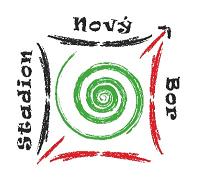 Pořadatel:		TJ Stadion Nový Bor, oddíl OB - MTBO sekce KOB Kamenický ŠenovDatum:		neděle 26. 5. 2019Centrum:		Nový Bor - cyklistický areál (shodné s OB závodem)Parkování:		v centru - organizováno pořadatelem OBKategorie, tratě:	KRÁTKÁ - náborová - fyzicky i mapově méně náročná, vhodná pro začátečníky a rodiče s dětmi5 km ideálním postupem - přibližně 30 minutDLOUHÁ - tréninková - fyzicky, technicky i mapově náročnější, vhodná pro zkušenější MTBO jezdce13 km ideálním postupem - zhruba 60 minutPřihlášky:	v Orisu (https://oris.orientacnisporty.cz/Zavod?id=5335) v termínu OB závodu (MTBO krátká, MTBO dlouhá) kvůli dostatečnému zajištění map, jinak přímo na místěPrezentace, vklady:	přímo na startu, 20,-Kč do kasičky ;-), prosíme drobnéPůjčení mapníkuna kolo:  	v omezeném množství možnost zapůjčení otočného cyklomapníku Autopilot (http://www.mapholders.cz/default.aspx) oproti vkladu 550,-Kč (500,-Kč vratná záloha, 30,-Kč půjčovné mapníku, 20,-Kč startovné), požadavek uvést do poznámky v přihlášce, bude zarezervováno dle možnostíStart:	13,00 - 14,30 intervalový systémem kdo dřív přijde, ten jede :-) ve východní části areálu - bude značeno ze shromaždiště OB závoduCíl:			v místě startu, uzavření v 16,00Kontroly:		malé tréninkové lampiony s kleštěmi Ražení:		kleštěmi do papírové průkazky dle daného pořadí kontrol v mapěMapa:	Jelení skok (MTBO mapa OK BOR z M ČR družstev 2016), E 5 m, 	    1:10 000, A4, s minimální aktualizací (pouze výrazné paseky a překážky přes cestu (padlé stromy), případné změny způsobené zubem času, prosím, tolerujte a berte v úvahu :-)Terén:	krásný novoborský :-), zvlněný, velmi pestrý podklad, různá sjízdnost komunikacíNěco prozačátečníky:       	Jak na to :-) https://www.mtbo.cz/co-je-mtbo/rady-pro-zacatecniky/                                                             https://www.mtbo.cz/archiv/mtbo-desatero.pdfUPOZORNĚNÍ:	VŠICHNI STARTUJÍ NA VLASTNÍ ZODPOVĚDNOST, rodiče zodpovídají za své děti! Buďte, prosím, ohleduplní nejen vůči sobě (cyklistům, běžcům), ale i případným turistům a pejskařům. Část tratě vede příměstským lesem. Prosíme o zvýšenou pozornost při překonávání silnice 3. třídy (přejezd na dvou místech označen v mapě a zabezpečen pořadateli). Na trati je povinný úsek po chodníku podél komunikace (v mapě označen linií, v reálu fáborky), pozor na chodce, mají přednost! Jízda po silnici je zakázaná (povolen pouze přejezd na vyznačených místech). Místa vyžadující vaši zvýšenou opatrnost budou v mapě zvýrazněna vykřičníky. Jedná se o měřený trénink. Je povoleno jezdit pouze po cestách, mimo cesty je třeba kolo nést. Účastí na tréninku souhlasíte se zveřejněním výsledků i případných fotografií z průběhu akce.Vybavení:		funkční kolo do terénu (horské, případně trekové), přilba, cyklomapníkVýsledky:		průběžně vyvěšovány v cíli, následně v OrisuOdměny:	Nějaký ten zážitek a prima pocit ;-) K tomu v cíli sladkost pro děti a TOMBOLA pro všechny :-) Klasické vyhlašování neproběhne...Občerstvení:		stánky na shromaždištiWC + mytí:		na shromaždištiPrvní pomoc:	na mapě bude pro případ nouze uveden telefon na pořadatele, v cíli zdravotní službaPoděkování:	Leošovi Bogarovi a OK BOR za poskytnutí MTBO mapy i pomoc s technickým zázemím akce.                                       RaMachovi za pomoc s realizací půjčovny MTBO mapníků Autopilot.                                       Přijeďte si vyzkoušet a hlavně užít i orienťák na kole ;-)                                        Těšíme se na vás!